					Перечень работПользовательская частьРеализовать отчет, позволяющий сверить на указанную дату по каждому договору ГОЗ общие суммы по действующим спецификациям, объем финансирования, установленный в целевых параметрах контракта и сумму, утвержденную в банке для отдельного счета.Основная цель отчета – выявить договоры в рамках ГОЗ, по которым спецификаций внесено больше, чем утверждено объемов финансирования по отдельным счетам этих договоров в банке.Параметры отчета:Организация Учитывать неутвержденные спецификации – да/нетПримерный вид отчета: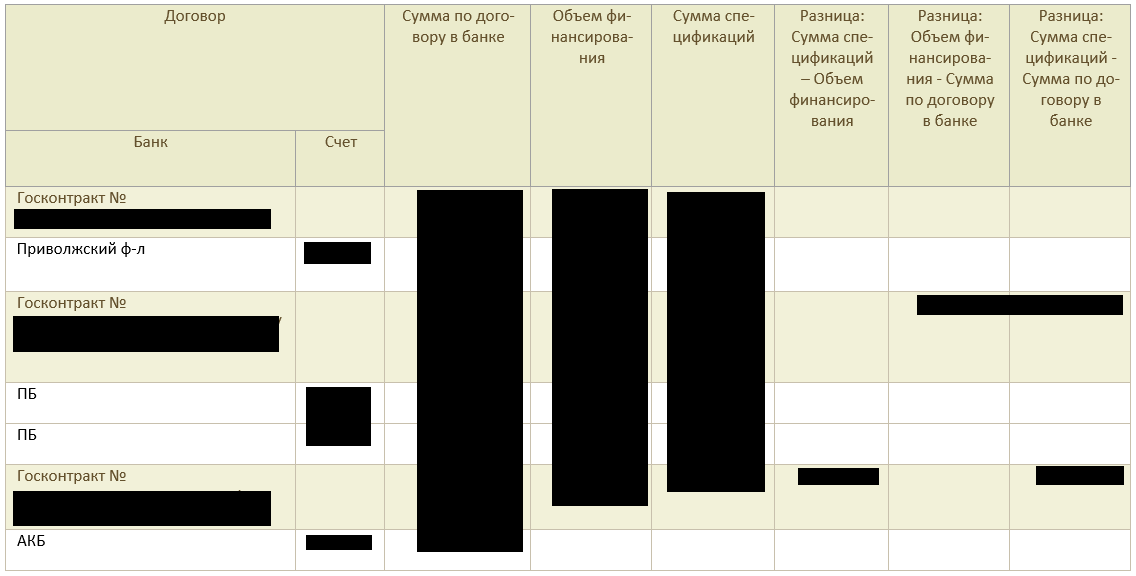 В отчет выводятся данные по договорам с покупателями по указанной в параметрах организации с признаками:- договор с участником ГОЗ или- договор по ГОЗ без ИГК.В отчете должна быть возможность отбора по договорам и их реквизитам, государственным контрактам и их реквизитам, по направлениям деятельности и их реквизитам. Так, например, будет возможно отобрать договоры, еще не завершенные, или с фактической датой завершения, попадающей в определенный период. Также с помощью отбора по реквизитам госконтрактов можно будет исключить из отчета государственные контракты, обслуживаемые в УФК.Графы отчета:Сумма по договору в банке – общая сумма из реквизита банковского счета «(СП) Сумма по договору в банке» по всем отдельным банковским счетам организации с тем же направлением, что и направление в договоре. То есть учитываем все отдельные счета, в том числе закрытые, которые открывались к договору.Объем финансирования – данные выводятся из целевого параметра «Объем финансирования» направления деятельности, указанного в договоре.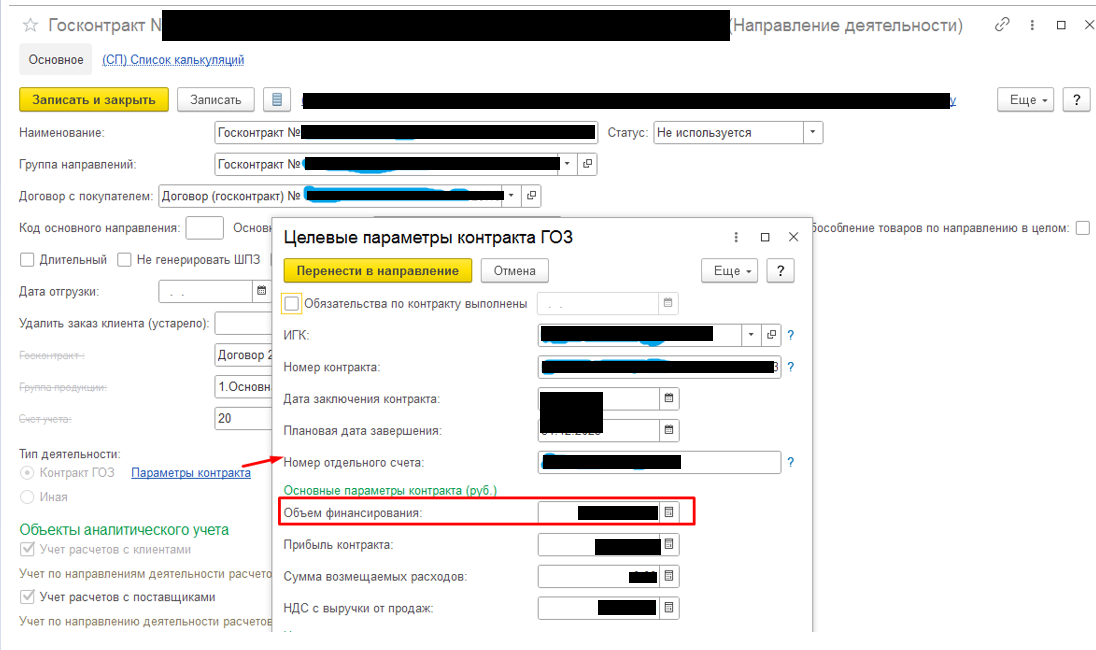 Сумма спецификаций – определяется сумма всех проведенных спецификаций к договору. Если установлен параметр «Учитывать неутвержденные спецификации», то суммируются спецификации в статусах «Не согласована» и «Утверждена». Если параметр не установлен, то учитываются только спецификации в статусе «Утверждена».В трех последних графах отчета определяется разница между показателями отчета.В отчете должна быть возможность установить условия отбора на три последние расчетные графы. Например, вывести только записи, где сумма спецификаций минус сумма в банке не равна 0 и т.п. Таким образом, с помощью отчета анализируются расхождения.Сортировка записей договоров в отчете по умолчанию по алфавиту по наименованию договоров.К договорам должна быть возможность вывода банковских счетов. Принцип сопоставления банковских счетов и договоров – одно и то же направление деятельности. В поле «Банк» выводится наименование банка, в поле «Счет» выводится 7 последних цифр номера счета. По группировке банковских счетов отображается только сумма по договору в банке. Техническая частьОтчет создается после реализации доработки по добавлению реквизита сумма по договору «(СП) Сумма по договору в банке».Отчет реализовать на СКД по образцу, приведенному в пользовательской части.Параметры отчета:Организация – выбор значения из справочника «Организации»;Учитывать неутвержденные спецификации – тип значения «булево»;В отчет выводятся данные по справочнику «Договоры с контрагентами», где цель договора = «Реализация» или «Прием в переработку» и «Договор с участником ГОЗ» = да или «Договор по ГОЗ без ИГК»=Да, организация договора = заданной в параметрах.Сортировка записей договоров в отчете по умолчанию по алфавиту по наименованию договоров.В отчете должна быть возможность вывести дополнительные поля с реквизитами договоров и государственных контрактов.В отчете должна быть возможность группировки по контрагентам договоров.В отчете должна быть возможность задать условия отбора по любым реквизитам договоров, в том числе по дате фактического завершения направления деятельности договора.К договорам подбираются банковские счета организации, в которых направление деятельности = направление деятельности договора. Должна быть возможность вывести банковские счета в качестве расшифровки к группе по договору (см. пример отчета). По умолчанию выводится наименование банка и 7 последних цифр номера счета.Также должна быть возможность вывести дополнительные поля с реквизитами банковских счетов организации.Заполнение граф отчета:Сумма по договору в банке – по всем подобранным к договору банковским счетам организации суммировать значение поля ««(СП) Сумма по договору в банке»;Объем финансирования – данные выводятся из целевого параметра «Объем финансирования» направления деятельности, указанного в договоре.Сумма спецификаций – определить по регистру накопления «(СП) Заказы по спецификациям», вид движения «Приход» общую сумму по ресурсу «Сумма с НДС» за весь период по всем спецификациям договора. Если установлен параметр «Учитывать неутвержденные спецификации», то суммируются спецификации в статусах «Не согласована» и «Утверждена». Если параметр не установлен, то учитываются только спецификации в статусе «Утверждена».Разница: Сумма спецификаций – Объем финансирования – значение из графы «Сумма спецификаций» минус значение графы «Объем финансирования».Разница: Объем финансирования - Сумма по договору в банке – значение графы «Объем финансирования» минус значение из графы «Сумма по договору в банке».Разница: Сумма спецификаций - Сумма по договору в банке – значение из графы «Сумма спецификаций» минус значение графы «Сумма по договору в банке».В отчете должна быть возможность установить условия отбора на три последние расчетные графы. 